MCADAMS LADY GATOR BASKETBALL SCHEDULE 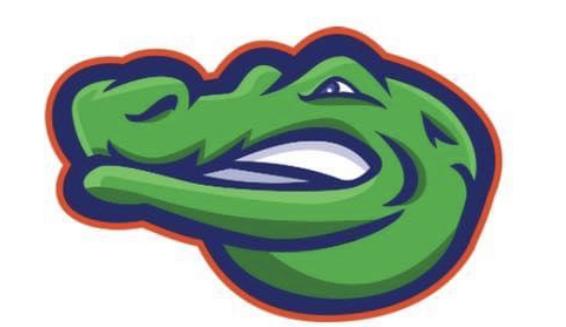 Tryouts may begin November 6thDATE   	  	   OPPONENT		        8TH		     7THDec 7th		   Westbrook		McAdams		WestbrookDec 14th 		      Kranz			Kranz		McAdamsJan 11th 		    Creekside		Creekside		McAdamsJan 18th 		Friendswood		McAdams		FriendswoodJan 25th		Victory Lakes		Victory Lakes 	McAdamsFeb 1st 		    Bayside 		McAdams		BaysideFeb 8th 		Dickinson JH		McAdams		Dickinson JHFeb 15th		Brookside	(ND)		McAdams		BrooksideDistrict Tournament 2/21-237A- Space Center/ Space Center/Space Center7B- Clear Lake/ Clear Lake/ Space Center 8A- LCI/ LCI/ LCI 8B- Clear Creek/ Clear Creek/ LCI*B team plays at 5pm, A team plays immediately after